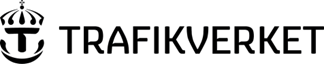 Ansökningsformulär hösten 2022, omgång 10Statligt stöd för att främja hållbara stadsmiljöer – StadsmiljöavtalLäshänvisningar och kontaktuppgifter: Förordning (2015:579). Länk till förordningen: Förordning (2015:579) om stöd för att främja hållbara stadsmiljöer (riksdagen.se).Handledning för delar av ansökan till stadsmiljöavtal. Länk till handledning finns på www.trafikverket.se/stadsmiljoavtal. Vid frågor hör av er till Trafikverkets kontaktpersoner för stadsmiljöavtalen. Läs mer på hemsidan Ansök om bidrag för hållbara stadsmiljöer – stadsmiljöavtal (trafikverket.se). Uppgifter om den huvudsökande och eventuell medsökandeHuvudsökandeEventuell medsökandeTyp av åtgärd i stadsmiljö som stöd söks för Beskrivning av åtgärd/åtgärder i stadsmiljö som leder till ökad andel persontransporter med kollektivtrafik eller cykeltrafik som stöd söks för (8 §)Observera att:Åtgärder får inte vara byggstartade när ansökan lämnas in.Med starttid menas när byggnationen påbörjas (spaden i jorden).Med sluttid menas att åtgärden ska vara färdigställd, slutbesiktigad och administrativt slutförd genom att samtliga kostnader ska vara bokförda och betalda.Åtgärder får slutföras tidigast hösten efter beviljat beslut.Åtgärder ska vara slutförda senast år 2027.Viktigt att tänka på:Om ni saknar vissa uppgifter behöver uppskattningar göras, framför allt vad gäller kvantifieringar. Uppge då att det är just uppskattningar.(Vid flera åtgärder, lägg till genom att klicka på + i rutans nedre högra hörn. Är avsnitt 3 inte aktuellt för er ansökan döljer ni det genom att klicka på pilen till vänster om rubriken, som dyker upp automatiskt när ni ställer muspekaren där.)Beskrivning av åtgärd/åtgärder i stadsmiljö som leder till hållbara godstransportlösningar som stöd söks för (8 §)Observera att:Åtgärder får inte vara byggstartade när ansökan lämnas in.Med starttid menas när byggnationen påbörjas (spaden i jorden).Med sluttid menas att åtgärden ska vara färdigställd, slutbesiktigad och administrativt slutförd genom att samtliga kostnader ska vara bokförda och betalda.Åtgärder får slutföras tidigast hösten efter beviljat beslut.Åtgärder ska vara slutförda senast år 2027.Stöd till bolag (ex kommunalt bolag) är inte förenligt med förordningen. Avgiftsbeläggande för nyttjande av godstransportlösning är inte förenligt med förordningen.  (Vid flera åtgärder, lägg till genom att klicka på + i rutans nedre högra hörn. Är avsnitt 4 inte aktuellt för er ansökan ska ni dölja det genom att klicka på pilen till vänster om rubriken som dyker upp automatiskt när ni ställer muspekaren där.)Redovisa uppskattade kostnader (exklusive moms), finansiering av åtgärderna och uppgift om när kostnaderna är planerade att redovisas till Trafikverket (8 §)Beskrivning av motprestationer som kommunen eller regionen åtar sig att genomföra (8 §) Observera att:Motprestationer som ingår i denna ansökan får inte ingå i andra avtal såsom Sverigeförhandlingen, storstadsavtal, Stockholmsförhandlingen, andra stadsmiljöavtal etc. eller få annan medfinansiering från Trafikverket. Om en motprestation är direkt kopplad till en särskild åtgärd ska detta tydligt framgå av beskrivningen nedan.Motprestationer får inte vara påbörjade innan ansökan lämnas in, bortsett från exempelvis planarbete och framtagande av strategier. Strategier och planer får vara påbörjade, men får antas tidigast ett år efter att ansökan lämnats in. Övriga motprestationer får slutföras tidigast hösten efter beviljad ansökan.Ett detaljplanärende anses ha påbörjats när ett formellt beslut att inleda planläggningen har tagits (=starttidpunkt för detaljplanen).(Vid flera motprestationer av samma kategori, markera tabell och frågorna under, högerklicka, välj kopiera och klistra sedan in. Nedanstående avsnitt under respektive rubrik går att dölja. Dölj eventuella avsnitt ni inte fyller i genom att klicka på pilen till vänster om rubriken, som dyker upp automatiskt när ni ställer muspekaren där.)6a. Aktivt arbete med mobility management för att stimulera förändrat resebeteendeKort beskrivning av ovanstående motprestationAnnan statlig medfinansiering Ingår motprestationen i annat avtal, exempelvis Sverigeförhandlingen, storstadsförhandlingen, andra stadsmiljöavtal? JA      NEJ Om JA, vilket/vilka avtal?Har motprestationen fått annan statlig medfinansiering, exempelvis statlig medfinansiering till vissa regionala kollektivtrafikanläggningar m.m. (SFS 2009:237), Klimatklivet, EU-bidrag etc.?  JA      NEJ Om JA, vilken form?Motprestationens mognadsgradBeskriv mognadsgraden för motprestationen. Har t.ex. alla förberedande studier genomförts, finns budgetmedel avsatta, har erforderliga tillstånd inhämtats, har upphandling påbörjats och har en projektorganisation etablerats?6b. Utbyggnad av gång- och/eller cykelvägar (utöver det som medfinansiering söks för)Kort beskrivning av ovanstående motprestationAnnan statlig medfinansiering Ingår motprestationen i annat avtal, exempelvis Sverigeförhandlingen, storstadsförhandlingen, andra stadsmiljöavtal? JA      NEJ Om JA, vilket/vilka avtal?Har motprestationen fått annan statlig medfinansiering, exempelvis statlig medfinansiering till vissa regionala kollektivtrafikanläggningar m.m. (SFS 2009:237), Klimatklivet, EU-bidrag etc.?  JA      NEJ Om JA, vilken form?Berörs Trafikverkets infrastruktur (t.ex. är motprestationen inom Trafikverkets vägområde eller spårområde)? JA     NEJ Motprestationens mognadsgradBeskriv mognadsgraden för motprestationen. Har t.ex. alla förberedande studier genomförts, finns budgetmedel avsatta, har erforderliga tillstånd inhämtats, har upphandling påbörjats och har en projektorganisation etablerats?6c. Utbyggnad av kollektivtrafik (exempelvis turtäthet, kvalitet, hållplatsombyggnader) utöver det som medfinansiering söks förKort beskrivning av ovanstående motprestationAnnan statlig medfinansiering Ingår motprestationen i annat avtal, exempelvis Sverigeförhandlingen, storstadsförhandlingen, andra stadsmiljöavtal? JA      NEJ Om JA, vilket/vilka avtal?Har motprestationen fått annan statlig medfinansiering, exempelvis statlig medfinansiering till vissa regionala kollektivtrafikanläggningar m.m. (SFS 2009:237), Klimatklivet, EU-bidrag etc.?  JA      NEJ Om JA, vilken form?Berörs Trafikverkets infrastruktur (t.ex. är motprestationen inom Trafikverkets vägområde eller spårområde)? JA     NEJ Motprestationens mognadsgradBeskriv mognadsgraden för motprestationen. Har t.ex. alla förberedande studier genomförts, finns budgetmedel avsatta, har erforderliga tillstånd inhämtats, har upphandling påbörjats och har en projektorganisation etablerats?6d. Hastighetsanpassning och utformning av gator i staden anpassade för gående, cyklister och kollektivtrafikKort beskrivning av ovanstående motprestationAnnan statlig medfinansiering Ingår motprestationen i annat avtal, exempelvis Sverigeförhandlingen, storstadsförhandlingen, andra stadsmiljöavtal? JA      NEJ Om JA, vilket/vilka avtal?Har motprestationen fått annan statlig medfinansiering, exempelvis statlig medfinansiering till vissa regionala kollektivtrafikanläggningar m.m. (SFS 2009:237), Klimatklivet, EU-bidrag etc.?  JA      NEJ Om JA, vilken form?Berörs Trafikverkets infrastruktur (t.ex. är motprestationen inom Trafikverkets vägområde eller spårområde)? JA     NEJ Motprestationens mognadsgradBeskriv mognadsgraden för motprestationen. Har t.ex. alla förberedande studier genomförts, finns budgetmedel avsatta, har erforderliga tillstånd inhämtats, har upphandling påbörjats och har en projektorganisation etablerats?6e. Parkeringsstrategi, parkeringstal och avgifter för minskat antal bilar och biltrafik i staden Kort beskrivning av ovanstående motprestationAnnan statlig medfinansiering Ingår motprestationen i annat avtal, exempelvis Sverigeförhandlingen, storstadsförhandlingen, andra stadsmiljöavtal? JA      NEJ Om JA, vilket/vilka avtal?Har motprestationen fått annan statlig medfinansiering, exempelvis statlig medfinansiering till vissa regionala kollektivtrafikanläggningar m.m. (SFS 2009:237), Klimatklivet, EU-bidrag etc.?  JA      NEJ Om JA, vilken form?Motprestationens mognadsgradBeskriv mognadsgraden för motprestationen. Har t.ex. alla förberedande studier genomförts, finns budgetmedel avsatta, har erforderliga tillstånd inhämtats, har upphandling påbörjats och har en projektorganisation etablerats?6f. Planer för bostadsbebyggelseAnge om den planerade byggnationen är belägen centralt, kollektivtrafiknära och/eller är funktionsblandad, samt hur detaljplanen förhåller sig till översiktsplanen. Hänvisa med länk om planarbetet är påbörjat.Kort beskrivning av ovanstående detaljplan Annan statlig medfinansiering Ingår motprestationen i annat avtal, exempelvis Sverigeförhandlingen, storstadsförhandlingen, andra stadsmiljöavtal? JA      NEJ Om JA, vilket/vilka avtal?Motprestationens mognadsgradBeskriv mognadsgraden för motprestationen. Har t.ex. alla förberedande studier genomförts, finns budgetmedel avsatta, har erforderliga tillstånd inhämtats, har upphandling påbörjats och har en projektorganisation etablerats?6g. Övrigt (exempelvis strategier, riktlinjer eller utredande analyser)* Ange om dokumentet ska antas politiskt eller ej.Kort beskrivning av ovanstående motprestationAnnan statlig medfinansiering Ingår motprestationen i annat avtal, exempelvis Sverigeförhandlingen, storstadsförhandlingen, andra stadsmiljöavtal? JA      NEJ Om JA, vilket/vilka avtal?Har motprestationen fått annan statlig medfinansiering, exempelvis statlig medfinansiering till vissa regionala kollektivtrafikanläggningar m.m. (SFS 2009:237), Klimatklivet, EU-bidrag etc.?  JA      NEJ Om JA, vilken form?Motprestationens mognadsgradBeskriv mognadsgraden för motprestationen. Har t.ex. alla förberedande studier genomförts, finns budgetmedel avsatta, har erforderliga tillstånd inhämtats, har upphandling påbörjats och har en projektorganisation etablerats?7. Beskriv kommunens övergripande arbete med en hållbar stadsmiljö och hur åtgärder och motprestationer överensstämmer med det (8 §)8. Analys av hur åtgärderna och motprestationerna leder till att en större andel persontransporter i staden sker med kollektivtrafik/cykeltrafik och/eller hållbara godstransportlösningar, samt bidrar till att uppfylla miljökvalitetsmålet God bebyggd miljö (§ 8)9. Övriga förutsättningar av vikt för åtgärdernas och motprestationernas genomförande (8 §)10. Karta över planerade åtgärder och motprestationerRapportering och uppföljningVid beslut om stöd ska kommunen eller regionen inom sex månader inkomma med en plan till Trafikverket om hur uppföljningen kommer läggas upp, en så kallad uppföljningsplan. Kommunen eller regionen ska utöver detta även vara behjälplig med uppgifter till den utvärdering som görs av stödet.  Mätning av resande och resandefördelning (bil, kollektivtrafik, gång och cykel) ska för relevanta områden ske före och efter genomförandet av åtgärder och motprestationer.En kommun eller region som har fått stöd ska årligen till Trafikverket rapportera hur genomförandet av åtgärderna och motprestationerna fortskrider i en årlig uppföljning.När åtgärderna som stödet avser har genomförts ska en slutrapport levereras till Trafikverket. Rapporten ska levereras inom 12 månader från den planerade sluttidpunkt som framgår av beslutet. Om motprestationerna inte har slutförts när slutrapporten ges in, ska en uppdaterad slutrapport ges in till Trafikverket senast sex månader efter att motprestationerna slutförts. Slutrapporten ska innehålla:en ekonomisk slutredovisning med revisorsintyg av de åtgärder som stödet beviljats för,en redovisning av vilka effekter som åtgärderna har gett,en redovisning av hur motprestationerna genomförts, ochen redogörelse för kommunens eller regionens arbete för en hållbar stadsmiljö och hur åtgärderna och motprestationerna har bidragit i det arbetet. UnderskriftAnsökan ska skrivas under av en person som är behörig att företräda kommunen eller regionen enligt delegationsordningen.Vid eventuell digital signering är det ett krav att signeringslösningen lever upp till eIDAS-förordningen med ett certifikat som bland annat gör att man kan spåra vem som har signerat (utöver namn), ändringar i dokumentet efter signering, samt tidpunkt för signering.Datum för senaste ifyllda versionKommun/regionAdressPostadressOrganisationsnummerKommunens/regionens e-postadressTelefonnummer växelKontaktperson/-erKontaktpersons e-postadressKontaktpersons telefonnummerKommun/regionKontaktperson/-erKontaktpersons e-postadressKontaktpersons telefonnummerKryssa i vilken typ av åtgärd som ansökan avser (fler alternativ är möjliga):Kryssa i vilken typ av åtgärd som ansökan avser (fler alternativ är möjliga):Investeringar som tillgodoser ett allmänt lokalt eller regionalt transportbehov och som avser en väg, gata, spåranläggning, kaj för lokala eller regionala persontransporter, perrong, hållplats, vänthall eller annan anläggning eller del av anläggning för lokal eller regional kollektivtrafik, ett cykelvägnät, en cykelparkering eller annan anläggning eller del av anläggning för cykeltrafik eller,en väg, gata, spåranläggning, lastplats, samlastningsplats eller annan anläggning eller del av anläggning för samlastning av godstransporter, samordnad citylogistik eller gods på cykel för lokal eller regional distribution. (2 §)Investeringar i en anläggning eller del av anläggning för att demonstrera eller prova nya transportlösningar för lokal eller regional kollektivtrafik, cykeltrafik eller godstransporter. (3 §)5a. Kostnadsfördelning per åtgärd exklusive momsI detta ingår kostnader för investering i anläggning, men inte för planering och projektering. Kostnader för motprestationer får inte räknas in i beloppet. Lägg till fler rader om ni söker för fler än tre åtgärder genom att klicka på + på rad tre. 5b. Finansiering per åtgärd exklusive momsOm annan finansiering finns ska det anges vilken finansiering som avses. Vid flera åtgärder, klicka på + i tabellens nedre högra hörn.5c. Totalt sökt belopp exklusive moms inom ramen för stadsmiljöavtalObservera att 20 % av beviljat stöd per åtgärd betalas ut först när samtliga åtgärder och motprestationer är genomförda och redovisade samt slutrapporteringen av åtgärder och motprestationer är godkänd. MotprestationStarttidpunkt (år/mån)Sluttidpunkt (år/mån)Vad ska genomföras?Var ska det genomföras?Hur ska det genomföras? Vem är målgruppen och hur många involveras?Kopplar motprestationen till sökt/sökta åtgärd/åtgärder? Om ja, ange åtgärdsnummer och beskriv hur.I vilken utsträckning påverkas resandet med olika färdmedel? Ange för gång, cykel, kollektivtrafik, bil. Motivera de förväntade effekterna.Gång: Cykel: Kollektivtrafik: Bil: På vilket sätt påverkas trafiksäkerheten för gående, cyklister, kollektivtrafikresenärer och motorfordonstrafik? Motivera kort förväntade effekter.Motprestation (ange namn på gata/sträcka etc.)Beräknat antal km (om relevant)Starttidpunkt byggande (år/mån)Sluttidpunkt (år/mån)Var ska motprestationen anläggas? Beskriv vad det är för typ av område och behovet av motprestationen.Beskriv motprestationens kvalitativa egenskaper.(T.ex. tydlighet, genhet, trygghet, längd, bredd, antal hastighetssäkrade gcm-passager, om cykelparkering beskriv om den är väderskyddad, hur säkerhets- och trygghetsaspekten vägts in.) Kopplar motprestationen direkt till sökt/sökta åtgärd/åtgärder? Om JA, ange åtgärdsnummer och beskriv hur.Hur påverkas resandet med olika färdmedel av motprestationen? Ange för gång, cykel, kollektivtrafik och bil. Motivera de förväntade effekterna. Gång: Cykel: Kollektivtrafik: Bil: På vilket sätt påverkas trafiksäkerheten för gående, cyklister, kollektivtrafikresenärer och motorfordonstrafik? Motivera kort förväntade effekter. Motprestation (ange namn på gata/sträcka, hållplats etc.)Beräknat antal km (om relevant)Starttidpunkt byggande (år/mån)Sluttidpunkt (år/mån)Var ska kollektivtrafiken förändras? Beskriv vad det är för typ av område och vad det finns för målpunkter samt behovet av motprestationen.Hur ska kollektivtrafiken förbättras? (T.ex. ny sträckning/linje, ökad turtäthet, högre standard, information, smidiga byten, trygghet och säkerhet.)Kopplar utbyggnaden av kollektivtrafiken direkt till sökt/sökta åtgärd/åtgärder? Om JA, ange åtgärdsnummer och beskriv hur.I vilken utsträckning påverkas resandet med olika färdmedel av motprestationen? Ange för gång, cykel, kollektivtrafik och bil. Motivera de förväntade effekterna.Gång: Cykel: Kollektivtrafik: Bil: På vilket sätt påverkas trafiksäkerheten för gående, cyklister, kollektivtrafikresenärer och motorfordonstrafik? Motivera kort förväntade effekter.Motprestation Starttidpunkt (år/mån)Sluttidpunkt (år/mån)Nummer på motprestation: Namn på motprestation: Vad ska genomföras och vilket är behovet av motprestationen?Var ska det genomföras? Ange gatunamn och sträcka.Kopplar motprestationen direkt till sökt/sökta åtgärd/åtgärder? Om JA, ange åtgärdsnummer och beskriv hur. I vilken utsträckning påverkas resandet med olika färdmedel av motprestationen? Ange för gång, cykel, kollektivtrafik och bil. Motivera de förväntade effekterna. Gång: Cykel: Kollektivtrafik: Bil: På vilket sätt påverkas trafiksäkerheten för gående, cyklister, kollektivtrafikresenärer och motorfordonstrafik? Motivera kort förväntade effekter.MotprestationStarttidpunkt (år/mån)Sluttidpunkt (år/mån)Nummer på motprestation: Namn på motprestation: Vad ska genomföras? Beskriv grundläggande syfte/inriktning. (Exempelvis: flexibla parkeringstal och i så fall vad de innebär, intervall p-tal/miniminorm och maximinorm, målsättning för färdmedelsfördelning.) Var ska det genomföras?Kopplar motprestationen direkt till sökt/sökta åtgärd/åtgärder? Om JA, ange åtgärdsnummer och beskriv hur.I vilken utsträckning påverkas resandet med olika färdmedel av motprestationen? Ange för gång, cykel, kollektivtrafik och bil. Motivera de förväntade effekterna. Gång: Cykel: Kollektivtrafik: Bil: På vilket sätt påverkas trafiksäkerheten för gående, cyklister, kollektivtrafikresenärer och motorfordonstrafik? Motivera kort förväntade effekter.Detaljplan Beräknat antal bostäderStarttidpunkt(år/mån)Beräknad tidpunkt för antagande (år/mån)Var är området lokaliserat och vad är det för typ av område? Innebär planen en förtätning av befintlig bebyggelse eller tas ny mark i anspråk? Ligger planen inom eller utom dagens tätortsgränser?Vad är det för typ av bostadsbebyggelse som planeras? Ange gärna täthetsmått/exploateringstal.Uppge fördelning mellan följande:flerbostadshus såsom höghus, lamellhus, punkthus, stjärnhus en- och tvåbostadshus såsom radhus, villa, parhus, kedjehusFöljer detaljplanen kommunens riktlinjer för bostadsförsörjning?Finns det något i planen som särskilt ligger i linje med hållbar stadsutveckling? (T.ex. flexibla parkeringstal, Mobility Management-åtgärder, särskilt hög standard på cykelbanor, högt exploateringstal, goda kopplingar mellan bebyggelse och kollektivtrafik för fotgängare och cyklister.)Berörs Trafikverkets infrastruktur (är planen inom Trafikverkets vägområde eller spårområde)?
Om JA, finns avsiktsförklaringar/avtal som reglerar detta?   JA        NEJ   JA        NEJOm JA, bifoga aktuella avtal tillsammans med ansökan. Kopplar detaljplanen direkt till sökt/sökta åtgärd/åtgärder? Om JA, ange åtgärdsnummer och beskriv hur. Hur påverkas resmöjligheterna (gång, cykel, kollektivtrafik och bil) av detaljplanen? 
Gång: Cykel: Kollektivtrafik: Bil: Finns kapacitetsstark kollektivtrafik samt tillgänglig och säker cykelinfrastruktur kopplad till detaljplanen? Hur ansluter detaljplanen till ovanstående? MotprestationStarttidpunkt (år/mån)Tidpunkt för antagande/ sluttidpunkt (år/mån)*Vad ska genomföras? Beskriv grundläggande syfte/inriktning.Var ska det genomföras?Kopplar motprestationen till sökt/sökta åtgärd/åtgärder? Om ja, ange åtgärdsnummer och beskriv hur.I vilken utsträckning påverkas resandet med olika färdmedel? Ange för gång, cykel, kollektivtrafik, bil. Motivera de förväntade effekterna.Gång: Cykel: Kollektivtrafik: Bil: På vilket sätt påverkas trafiksäkerheten för gående, cyklister, kollektivtrafikresenärer och motorfordonstrafik? Motivera kort förväntade effekter.7a. Beskriv kommunens övergripande arbete för en hållbar stadsmiljö. 7b. Länk till översiktsplan, trafikstrategi m.fl. dokument.Länk till översiktsplan: Länk till övriga dokument:7c. Finns beslutade mätbara mål (i översiktsplan och liknande) om ökad andel gång-, cykel- och kollektivtrafik och/eller minskad biltrafik? JA    NEJ   Om mätbara mål finns, ange målen här och i vilka dokument de återfinns, ange gärna sidhänvisning:7d. Om kommunen har mätbara mål för ökad andel gång-, cykel- och kollektivtrafik och/eller minskad biltrafik, hur följs dessa upp? 7e. Hur passar åtgärderna som medfinansiering söks för, samt motprestationer in i kommunens övriga arbete för en hållbar stadsmiljö?7f. Ange länk till andra relevanta dokument som ni vill hänvisa till och som är relevanta för ansökan (exempelvis fördjupad översiktsplan, utbyggnadsplaner, cykelstrategi, åtgärdsvalsstudier etc.). Ange även sidhänvisning.7g. Finns det planer och program som kan motverka inriktningen mot en hållbar stadsmiljö och ökad andel hållbara transporter? (Exempelvis planer för externa handelsetableringar, ringleder, glesa och/eller perifera bostadsområden som saknar bra kopplingar med kollektivtrafik och cykelleder, etc.). Beskriv dessa. 8a. Redovisa analys för hur åtgärderna och motprestationerna samlat leder till att en större andel personresor i staden sker med kollektivtrafik/cykeltrafik och/eller leder till hållbara godstransportlösningar?8b. Redovisa analys för hur åtgärderna och motprestationerna samlat leder till energieffektiva lösningar med låga utsläpp av växthusgaser?8c. Redovisa analys för hur åtgärderna och motprestationerna samlat bidrar till att uppfylla miljökvalitetsmålet God bebyggd miljö, länk. Från miljömålsbeskrivningen:9a. Finns det åtgärder i Nationell transportplan och Länsplan som utgör förutsättningar för ovanstående åtgärder och motprestationer? Ange länkar om sådana finns, gärna med sidhänvisning.9b. Åtgärder i nationella eller regionala planer som stärker eller motverkar åtgärder/motprestationer Effekten av åtgärder och motprestationer som görs inom ramen för stadsmiljöavtalet kan påverkas av andra åtgärder i nationella eller regionala planer. Det kan t.ex. handla om större vägprojekt som genererar biltrafik och som motverkar åtgärder och motprestationerna i stadsmiljöavtalet. Det omvända kan förstås också gälla att kollektivtrafiksatsningar i nationella eller regionala planer avlastar vägnät och gör det både enklare att genomföra aktuella åtgärder och motprestationer samt ökar dess effekt. Redovisa genomförda eller planerade åtgärder i relevanta nationella och regionala/lokala planer som stärker eller motverkar de åtgärder och motprestationer som görs inom ramen för stadsmiljöavtalet:9c. Vilka risker finns att åtgärderna som stöd söks för inte genomförs som planerat (tid/kostnad)?9d. Vilka risker finns att motprestationerna inte genomförs som planerat (tid/kostnad)?9e. Annan information av vikt för ansökan.Lägg in karta nedan som visar lokalisering av sökta åtgärder och motprestationer (vid fysiska åtgärder), alternativt bifoga bilaga till ansökan. Ange nummer på åtgärder och motprestationer enligt ovan. Datum Underskrift NamnförtydligandeBefattning